TERRINGTON ST CLEMENT PARISH COUNCIL      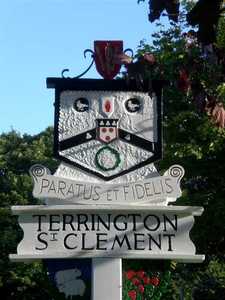               Clerk: K Treacher. Parish Office, The Pavilion, Churchgate Way, Terrington St Clement, PE34 4PG                   Telephone: 01553 827499, E-mail:terringtonpc@outlook.com,Dear Councillor, You are hereby summoned to attend a meeting of the Planning Committee to be held on WEDNESDAY   21 JUNE 2023 commencing at 7.20 P.M. in the Community Room, The Pavilion, Churchgate Way, Terrington St Clement.                                                AGENDAApologies for Absence and reasons givenTo resolve to declare any Interests or DPIsTo resolve to approve the minutes of the meeting held on 15 March 20234.          To resolve to consider planning applications received. APPLICATION NO:DETAILS23/00893/FRetention of existing front timber fence and gates at Willowshade 56 Lynn Road Terrington St Clement King's Lynn Norfolk PE34 4JX23/00357/F (Amended)Proposed double storey extension and outbuilding to garden at 2 Tower Road Terrington St Clement King's Lynn Norfolk PE34 4LP23/00471/FConversion of the existing agricultural barn into dwelling house (C3). Proposed extension to existing barn. Proposed cart shed style garage. Change of use from agricultural land to residential garden at Barn At Land NE of Four Winds And Marlian And W of 112A Jankin Lane Jankin Lane Terrington St Clement Norfolk23/00935/FProposed two storey extension including render and cladding to remaining property and brick surrounding to chimney stack/plinth.  at 16 Moat Road  Terrington St Clement  King's Lynn  Norfolk  PE34 4PN   23/00730/FTwo storey side extension and alterations to dwelling  at  43 Northgate Way  Terrington St Clement  King's Lynn  Norfolk  PE34 4LD   23/00843/FExtension to Detached Garage.  at  Rothyar House   5 Eastgate Lane  Terrington St Clement  Norfolk  PE34 4NU   23/00669/FAddition of conservatory lobby to front of detached bungalow at Jan-Nor 3 Church Bank  Terrington St Clement  King's Lynn  Norfolk